Приняты решением общего собрания собственников помещений в многоквартирном доме по адресу: Санкт-Петербург, проспект Металлистов, дом 117, строение 1 Протокол №___ от «___» __________ 2021 года УТВЕРЖДАЮ:Генеральный директорООО «УК «ЖК Маршал»_______________________А.В. ЗлотинПРАВИЛА ПРОЖИВАНИЯ, ТЕХНИКИ БЕЗОПАСНОСТИ И ПОЛЬЗОВАНИЯ ОБЩИМ ИМУЩЕСТВОМ В ЖИЛОМ МНОГОКВАРТИРНОМ ДОМЕпо адресу: Санкт-Петербург, проспект Металлистов, дом 117, строение 11. Общие положения	1.1.	Правила проживания и использования помещений (далее Правила) разработаны в соответствии с Жилищным Кодексом РФ и другими нормативными актами в сфере жилищных отношений.	1.2.	Правила проживания и использования помещений обязательны для исполнения собственниками жилых помещений, членами их семей, нанимателями, собственниками нежилых помещений и их арендаторами, посетителями жилого многоквартирного дома и иными законными пользователями, а также управляющей компанией.	1.3.	Нарушение настоящих Правил влечет административную и гражданско-правовую ответственность в соответствии с действующим законодательством.	1.4.	Для целей Правил используются следующие понятия:	Общее имущество многоквартирного дома - помещения в многоквартирном доме, не являющиеся частями квартир и предназначенные для обслуживания более одного помещения. В состав общего имущества многоквартирного дома (далее по тексту также «МОП») входят:помещения общего пользования (межквартирные лестничные площадки, переходные лоджии, лестницы, коридоры, лифты, лифтовые и иные шахты, чердаки, технические этажи и подвалы, в которых имеются инженерные коммуникации и оборудование, приквартирные и прилифтовые холлы, лифтовые холлы, холл первого этажа жилого дома, с установленным оборудованием) и т.п.;крыши;ограждающие несущие и не несущие конструкции многоквартирного дома (далее по тексту «МКД»);механическое, электрическое, санитарно-техническое и иное оборудование, находящееся в многоквартирном доме за пределами или внутри помещений и обслуживающее более одного помещения, в том числе, внутридомовые инженерные системы горячего и холодного водоснабжения, внутридомовая система отопления, внутридомовая система электроснабжения;земельный участок, на котором расположен многоквартирный дом с элементами озеленения и благоустройства;другие объекты, предназначенные для обслуживания, эксплуатации и благоустройства многоквартирного дома, включая трансформаторные подстанции, тепловые пункты, детские и спортивные площадки, расположенные в пределах земельного участка, на котором расположен многоквартирный дом.	Собственник - лицо, которому принадлежат права владения, пользования и распоряжения на помещения в многоквартирном доме.	Застройщик - лицо, обеспечивающее строительство многоквартирного дома.	Управляющая компания (УК) - юридическое лицо, предоставляющее коммунальные услуги, оказывающее услуги и выполнение работ, которые обеспечивают надлежащее содержание общего имущества в многоквартирном доме.Жилой комплекс (ЖК) – общее имущество жилого комплекса «Маршал», расположенного по адресу: Санкт-Петербург, проспект Металлистов дом 117, строение 1КоАП РФ – «Кодекс Российской Федерации об административных правонарушениях» от 30.12.2001 № 1105-ФЗ. Общие правила пользования общим имуществом многоквартирного дома2.1. Общее имущество многоквартирного дома должно обеспечивать:а) соблюдение характеристик надежности и безопасности многоквартирного дома;б) безопасность для жизни и здоровья граждан, сохранность имущества физических или юридических лиц;в) соблюдение прав и законных интересов собственников помещений, а также иных лиц;в) постоянную готовность инженерных коммуникаций, приборов учета и другого оборудования, входящих в состав общего имущества, для предоставления коммунальных услуг (подачи коммунальных ресурсов) гражданам, проживающим в многоквартирном доме, в соответствии с Правилами предоставления коммунальных услуг гражданам;д) поддержание архитектурного облика многоквартирного дома в соответствии с проектной документацией строительства или реконструкции многоквартирного дома.2.2. Общее имущество многоквартирного дома должно содержаться в соответствии с требованиями законодательства Российской Федерации (в том числе о санитарно-эпидемиологическом благополучии населения, противопожарной безопасности, техническом регулировании).2.3. Собственники помещений в многоквартирном доме не должны использовать общее имущество многоквартирного дома в целях, не соответствующих целям проживания, обязаны соблюдать положения действующего законодательства, требования уполномоченных органов и настоящих Правил. 2.4 Собственник помещения в многоквартирном доме несет бремя содержания данного помещения и общего имущества в многоквартирном доме. В течение десяти дней после подписания передаточного акта при передаче помещения в многоквартирном доме от Застройщика Собственнику, Собственник оплачивает квитанцию (аванс) за жилое помещение и коммунальные услуги за шесть месяцев.	2.5.	Собственникам ЗАПРЕЩАЕТСЯ:	2.5.1.	Изменение цвета окон на отличающийся от установленного проектом для данного здания.	2.5.2.	Загромождать переходные балконы и лоджии, тамбуры. Крупногабаритный мусор, картон от бытовой и видео-оргтехники запрещено складировать в приквартирном, прилифтовом холле. Вышеуказанный мусор вывозится силами собственника.	2.5.3.	Размещение на лестничных площадках, у лифтовых холлов, в подъездах на первом этаже дома  бытовых вещей, оборудования, инвентаря и других предметов. Входы на лестничные клетки и в технические помещения, а также подходы к пожарному оборудованию и инвентарю не должны быть загромождены.	2.5.4.	Размещать в местах общего пользования мебель, велосипеды, детские коляски и другое имущество. УК не несет ответственности за исчезновение, разрушение, кражу или ущерб, причиненный личному имуществу, оставленному собственником помещения на свой собственный риск в местах общего пользования.	2.5.5.	Вывешивать объявления на лестничных клетках, стенах, дверях, в лифтах.	2.5.6.	Наносить надписи на стенах, дверях, ступеньках лестниц, в кабинах лифтов и на любых поверхностях общего имущества в многоквартирном доме. Произведённые по неосторожности или умышленно: порча или загрязнения (сбитые углы и косяки, царапины, рисунки, брошенный мусор, грязь и д.р.) стен, окон перил, входных подъездных дверей и дверей в подвал, кабин лифта, звонков, почтовых ящиков и т.п. устраняются самим виновным или за его счёт. Повреждения и загрязнения, в которых виновны дети проживающих в доме, устраняются их родителями (законными представителями) или за их счёт. 	2.5.7.	Сбрасывать пепел и окурки из окон, с балконов и лоджий, на лестничные проемы. Запрещается выбрасывать непотушенные окурки в урны и мусорные контейнеры. Курить в приквартирных и прилифтовых холлах и других местах общего пользования (п.1 4,1 ст. 12 ФЗ от 23.02.2013 N15-ФЗ "Об охране здоровья граждан от воздействия окружающего табачного дыма и последствий потребления табака").	2.5.8.	Выбрасывать в унитазы песок, строительный мусор, тряпки, кости, стекло, металлические и деревянные предметы, предметы личной гигиены, наполнитель для домашнего туалета домашних животных и другой мусор. Ремонтные работы по устранению любых повреждений, а также возмещение компенсации пострадавшим, в результате последствий, возникших вследствие неправильного использования любого сантехнического оборудования, производится за счет Собственника, по вине которого произошло такое повреждение.	2.5.9. Выливать в систему канализации легковоспламеняющиеся жидкости и химически агрессивные вещества.2.5.10. Выкидывать, оставлять мусор или твердые бытовые отходы (ТБО) в урнах, на переходных балконах, лифтовых холлах и других МОП или территории МКД, кроме специальных контейнеров, установленных на территории МКД.2.5.11. Использовать жилое помещение для промышленного производства.2.6. Собственники помещения в МКД, а также их гости, обязаны соблюдать правила пользования лифтом, вывешенные в кабине лифта, в том числе:2.6.1. Перед тем, как войти в лифт, необходимо убедиться, что кабина находится на одном уровне с этажными открытыми дверями лифта.2.6.2 При поездке взрослых с детьми школьного возраста первым в кабину должны входить взрослые, а затем дети. При выходе первыми выходят дети.2.6.3 При перевозке ребенка в коляске необходимо перед входом в кабину взять ребенка на руки и войти с ним в кабину, после чего ввести пустую коляску. При выходе из кабины следует вначале вывезти пустую коляску, а затем выйти самому с ребенком на руках.2.6.4 Крупногабаритные грузы разрешается перевозить только под контролем сотрудника УК и только в пределах грузоподъемности кабины лифта.2.6.5 При остановке между этажами запрещается пытаться самостоятельно выйти из нее – это опасно. Следует нажать кнопку «ВЫЗОВ», связаться с диспетчерской службой и выполнять поступившие указания.2.6.6 Грузы в кабине грузового лифта следует распределять по всей площади кабины .2.6.7 Категорически запрещается при пользовании лифтом: Перегружать кабину лифта.Курить в кабине, переводить легко воспламеняющиеся вещества и жидкости в открытой таре.Открывать вручную двери кабины и шахты. Осуществлять перевозку сыпучих материалов, строительного мусора в лифтах без герметичной упаковки, исключающей попадание мусора или сыпучих материалов в шахту лифта и на оборудование, находящееся в кабине и шахте лифта.Осуществлять перевозку крупногабаритных или длиннолистовых грузов, громоздкой мебели, габариты или вес которых превышают допустимые параметры. Пользование придомовой территорией многоквартирного дома	3.1	Проведение праздничных и иных мероприятий в жилых домах, расположенных на придомовой территории допускается с 8.00 до 22.00.	3.2.	ЗАПРЕЩЕНО:	3.2.1	Проведение фейерверков и использование каких-либо иных пиротехнических средств на придомовой территории, а также на балконах, лоджиях и крышах.	3.2.2.	Самовольно пересаживать или вырубать деревья и кусты, в том числе сухостойные и больные, срезать цветы или осуществлять другие действия, вызывающие нарушение травяного покрытия газонов.	3.2.3.	Складировать на озелененных территориях любые материалы, устраивать свалки мусора, ходить, сидеть и лежать на газонах, устраивать игры, разжигать костры, подвешивать на деревьях гамаки, качели, забивать в стволы деревьев гвозди, прикреплять рекламные щиты, электропровода, электрогирлянды, совершать иные действия, которые могут повредить деревьям и травяному покрытию газонов.Соблюдение общественного порядка4.1. Проживающие в доме не должны совершать или допускать совершение действий, нарушающих права и законные интересы соседей в доме.4.2 Не допускается нарушение тишины и покоя граждан с 22:00 до 8:00 (а в выходные и установленные федеральным законодательством нерабочие праздничные дни с 22:00 до 12:00 часов), выражающееся в громком пении, крике, свисте, использовании звуковоспроизводящих устройств и устройств звукоусиления, производстве ремонтных, хозяйственных, работ или в совершении иных действий, сопровождающихся громкими звуками. 4.3. Необходимо устанавливать телевизоры и другую аудио и видеотехнику на умеренную громкость, позволяющую распространение звука только в пределах собственного помещения. 4.4. В помещениях общего пользования и на придомовой территории ЗАПРЕЩАЕТСЯ:распитие пива и напитков, изготавливаемых на его основе, алкогольной и спиртосодержащей продукции либо потребление наркотических средств или психотропных веществ;нарушение общественного порядка, выражающее явное неуважение к обществу нецензурной бранью, оскорбительным приставанием к гражданам, а равно уничтожением или повреждением чужого имущества.Обеспечение доступа в жилое и нежилое помещение5.1. Собственники обязаны обеспечить доступ в занимаемое ими жилое или нежилое помещение для:осмотра технического и санитарного состояния оборудования, находящегося в частном помещении, но относящегося к общему имуществу, и выполнения необходимых ремонтных работ в заранее согласованное время с УК;обнаружения и ликвидации аварии - в любое время суток.5.2. В случае, если собственник не проживает в помещении, последний обязан уведомить об этом УК и сообщить информацию о контактном лице, которое сможет обеспечить доступ в помещение или передать дубликаты ключей.5.3. В случае предполагаемого длительного отсутствия жильцов в помещении, собственник помещения должен уведомить о своем отъезде ответственного представителя УК, сообщить контактные телефоны лиц, с которыми можно связаться в случае возникновения аварийный ситуаций для обеспечения доступа в помещение. В случае передачи помещения в аренду – уведомить об этом УК, предоставив информацию в письменном виде: данные о контактных лицах, которые будут осуществлять доступ в помещение в отсутствие собственника в случаях опасности для общего имущества МКД, иных жилых и нежилых помещений, жизни, здоровья и имущества граждан и юридических лиц.5.4. Собственник помещения обязан предоставить в УК информацию о контактном лице, которое будет иметь право обеспечивать доступ в помещение в непредвиденных, в том числе аварийных, ситуациях.5.5. При обнаружении неисправности инженерного оборудования, аварии и т.д., собственник незамедлительно должен передать информацию об этом в круглосуточную диспетчерскую службу. 5.6.1. В случае недопуска в помещение УК для осмотра технического и санитарного состояния внутреннего оборудования помещений, выполнения необходимых ремонтных работ и проверки устранения недостатков, ответственность за состояние находящегося в помещении собственника общего имущества возлагается на последнего.5.6.2. В случае недопуска УК в помещение для проверки состояния и показаний приборов учета, УК вправе производить определение оплаты за поставленные в помещение коммунальные услуге расчетным путем.Доступ на территорию многоквартирного домаМногоквартирный дом является объектом частной собственности, в связи с чем доступ на его территорию является ограниченным.6.2.  Доступ собственников в отдельные части общей долевой собственности (в первую очередь в те зоны, где существует повышенная угроза для жизни и здоровья человека или опасность непреднамеренного выведения из строя систем жизнеобеспечения Зданий: электрощитовые, бойлерные, лифтовые шахты, технические этажи, кровлю и т.п.) может быть ограничен на временной или постоянной основе. При необходимости, УК может разрешить такое посещение лишь в сопровождении ее сотрудника, либо сотрудника службы охраны.6.3. Порядок доступа на территорию многоквартирного дома представителей федеральных и муниципальных структур, должностных лиц при исполнении ими своих служебных обязанностей регулируется действующим законодательством.6.4. Въезд на территорию многоквартирного дома и доступ к помещению лиц, не проживающих в многоквартирном доме постоянно, может быть разрешен лишь с ведома и по прямому указанию собственника или его доверенного лица. Для одноразового въезда (посещения) предполагается наличие устного указания собственника или его доверенного лица сотруднику диспетчерской службы лично или по телефону: 382-11-72 (при условии удовлетворительной идентификации отдающего указания) или самостоятельное обеспечение допуска собственником с помощью технических средств (домофона).6.5. С целью предупреждения несанкционированного въезда (доступа) на территорию собственников помещений многоквартирного дома и к помещениям Зданий шлагбаумы, двери подъездов должны быть закрыты на магнитный/кодовый замок круглосуточно. Контроль данного пункта правил возлагается на контрольно- диспетчерскую службу.7.  Пропускной режим7.1.	Внутриобъектовый и контрольно-пропускной режимы вводятся и поддерживаются в целях:исключение несанкционированного въезда (выезда) транспортных средств, ввоза (вывоза) имущества;соблюдения сотрудниками и посетителями объекта общественного порядка.7.2.	При необходимости временного въезда на территорию постороннего транспорта (в том числе грузового), въезд транспортных средств допускается на основании предварительной заявки от Собственника, поданной на диспетчерский пункт. 7.3. Проведение погрузочно-разгрузочных работ осуществляется силами и за счет средств собственников с 09.00 утра до 22.00 часов 7.3.1 Обязанности собственника помещения при погрузочно-разгрузочных работах: подать заявку в диспетчерскую службу не позднее, чем за час до  планируемых работ с указанием :Адреса помещения собственникаФИО и телефона заявителя Планируемой даты и времени проведения работ7.4. В случае соответствия данных со списком сотрудник контрольно-диспетчерской службы заносит в журнал учета заявок номер автотранспорта, время заезда. Затем предупреждает водителя о нахождении автотранспортного средства на территории не более 60 минут и разрешает въезд. Время нахождения грузового транспорта на территории комплекса - минимально необходимое для выгрузки/погрузки (не более 60 минут).7.5 Транспортные средства бытового обслуживания (такси, доставка еды, цветов и других аналогичных товаров и услуг) допускаются на территорию без предварительной заявки на период не более 15 минут при наличие брендированного указания на ТС. 7.5.1	 В случае попытки несанкционированного заезда автотранспорта на территорию, сотрудник диспетчерской сообщает о необходимости оформления заявки, установленным образом, и предлагает водителю переставить автотранспортное средство с территории ЖК. При введении в действие электронной системы контроля доступа, Собственники и члены их семей будут въезжать (выезжать) на территорию по магнитным пропускам/ брелокам /иным дистанционным видам пропусков. Для остальных лиц пропуск на территорию будет оформляться строго по заявкам, поданным на диспетчерский пост.7.5.2 Вход в подъезды осуществляется с помощью магнитного ключа.7.6.	Проход рабочих, производящих ремонт помещений, осуществляется по заявлению Собственника в УК с указанием ответственного за производство ремонта в помещении и о сроках проведения ремонтных работ. УК оставляет за собой право не допускать в МОП лиц, производящих ремонтные работы и не имеющих при себе документов, удостоверяющих личность. 7.7. При несоблюдении правил проведения шумных работ и других нарушений проведения ремонтных работ УК имеет право не допускать на территорию лиц, нарушивших правила до выяснения и устранения последствий или нанесенного ущерба.Правила движения и парковки8.1.	Движение по территории многоквартирного дома со скоростью более 10 км/час запрещается.8.2.	В жилой зоне запрещаются сквозное движение, стоянка с работающим двигателем более 5 минут, а также стоянка грузовых автомобилей с разрешенной максимальной массой более 3,5 т. вне специально выделенных и обозначенных знаками и (или) разметкой мест. 8.3.	Запрещена парковка на газонах, тротуарах. При нанесении материального ущерба (официально подтвержденного, в том числе с помощью фотофиксации) имуществу прилегающей территории многоквартирного дома, пропуска /брелоки  на въезд автомашин нарушителям будут блокироваться до полного возмещения УК понесенных ею затрат на устранение причиненного ущерба, включив данные расходы в квитанцию.8.4.	Запрещена стоянка прицепов, домиков на колесах, транспортных средств для отдыха, лодок и другого крупногабаритного транспорта на территории жилого комплекса.8.5.	Запрещается мойка транспортных средств, а также любой ремонт транспортных средств.8.6 Движение транспортных средств по территории ЖК, а также их остановка и парковка осуществляется в соответствии с установленными знаками дорожного движения.8.7.	Машиноместо в паркинге предназначено для парковки только одного автотранспортного средства или мотоцикла.В случае если владелец одного автотранспортного средства неоднократно использует при парковке территорию двух машиномест, то, в случае поступления жалобы от Собственника, УК вправе ограничить такому владельцу автотранспортного средства въезд на территорию.8.8.	Запрещен слив бензина, масел, других технологических жидкостей на придомовой территории.8.9.	Запрещена парковка, препятствующая нормальному проезду другого автотранспорта, включая крупногабаритный грузовой автотранспорт (мусоровозы, специальный транспорт, транспорт доставки грузов и т.п.) такая как парковка посередине проезжей части  или же препятствующая вывозу контейнеров ТБО . 8.10. Запрещено использование мест, специально отведенных для парковки автотранспортных средств инвалидов, для парковки иного транспорта. 8.11. В случае нарушения владельцем транспортного средства положений настоящего раздела, брелок будет блокирован, въезд на территорию ЖК на транспортном средстве данному лицу запрещается.Содержание животных9.1.	Содержание животных в принадлежащих Собственнику помещениях разрешается только при условии соблюдения им санитарно-гигиенических и ветеринарно-санитарных правил.9.2.	Собаки, принадлежащие гражданам, подлежат обязательной регистрации, ежегодной перерегистрации и вакцинации против бешенства, начиная с 3-месячного возраста, независимо от породы, в государственных ветеринарных учреждениях по месту жительства граждан - владельцев животных. Вновь приобретенные животные должны быть зарегистрированы в месячный срок (распоряжение Губернатора Санкт- Петербурга от 15.05.110107 N413-р «Об упорядочении содержания собак в Санкт-Петербурге», Приказ Управления ветеринарии Администрации Санкт-Петербурга от 02.06.1101010 N113 «О регистрации и вакцинации домашних животных»).9.3.	Собаки бойцовых пород (питбуль, бультерьер, доберман пинчер, ротвейлер и т.п.), а также с повышенной агрессивностью, должны находиться в местах общего пользования на коротком поводке и в наморднике.9.4.	Владельцы животных обязаны поддерживать надлежащее санитарное состояние многоквартирного дома и прилегающей территории. Запрещается загрязнение собаками подъездов, лестничных клеток, лифтов, а также детских площадок, дорожек, тротуаров. Если собака оставила экскременты в этих местах, они должны быть незамедлительно убраны владельцем животного.9.5.	Не разрешается содержать животных в местах общего пользования: коридорах, на лестничных клетках, чердаках, в подвалах, а также на балконах и лоджиях.9.6.	При выгуле собак и в жилых помещениях владельцы должны обеспечивать тишину - предотвращать лай собак с 22.00 часов до 8.00 часов.9.7.	Выводить собаку на прогулку нужно на поводке с прикрепленным к ошейнику жетоном, на котором указаны кличка собаки, адрес владельца, телефон. Спускать собаку с поводка запрещается. 9.8.	Запрещается выгуливать собак и появляться с ними в общественных местах лицам в нетрезвом состоянии и детям младше 14 лет.9.9.	Выгул собак производится только в пределах специально организованных площадок. Категорически запрещен выгул собак на территории, прилегающей к детским площадкам. На территории жилого комплекса запрещается нахождение домашних животных без поводка, длина которого должна обеспечивать уверенный контроль над животным. Владельцы, выгуливающие домашних животных на территории жилого комплекса, обязаны иметь целлофан и совок и должны немедленно убирать за ними экскременты.9.10.	Собаки и кошки, находящиеся в общественных местах, в том числе на придомовой территории, без сопровождающих лиц, кроме оставленных владельцами на привязи у магазинов, аптек, предприятий бытового обслуживания и пр. – подлежат отлову по заявкам заинтересованных организаций, в том числе по заявкам УК.9.11.	При гибели животного труп его сдается в ветеринарное учреждение. Запрещается выбрасывать труп умершего	животного. Регистрационное удостоверение собаки сдается в ветеринарное учреждение, где она была зарегистрирована.9.12.	Владельцы домашних животных несут ответственность за телесные повреждения и/или ущерб имуществу, причиненные животными в соответствии с действующим законодательством.9.13.	При нанесении собакой, кошкой покусов человеку или животному владельцы животных обязаны сообщать об этом в ближайшие государственные ветеринарные учреждения, доставлять туда животных для осмотра и карантинирования в необходимых случаях в течение 3-х дней.Устранение неисправностей инженерных сетей10.1. Инженерные сети многоквартирного дома, в пределах границ балансовой принадлежности, определенных действующим законодательством, относятся к общему имуществу дома и включают в себя внутридомовые инженерные системы холодного и горячего водоснабжения, внутридомовую систему отопления, внутридомовую система электроснабжения, информационно-телекоммуникационные сети.10.2. Собственники помещений в многоквартирном доме должны пользоваться бытовыми и техническими приборами в соответствии с требованиями пожарной безопасности, санитарно-гигиенического, экологического и иных требований законодательства, не допуская перегрузки и неисправностей инженерных сетей многоквартирного дома.10.3. О повреждениях, систем водопровода, канализации, и электричества в квартирах, нежилых помещениях или в местах общего пользования, собственники помещений должны немедленно сообщать в диспетчерскую службу УК и как можно быстрее принимать меры по предотвращению ущерба, который могут вызвать неисправности инженерных сетей.Телефоны диспетчерской службы размещаются на сайте УК, указываются в квитанциях на жилищно-коммунальные услуги и размещаются на информационных досках в общедоступных местах. 10.4. При обнаружении утечки воды внутри помещения Собственник обязан:Принять меры к перекрытию поступления воды в неисправный участок трубопровода;Немедленно сообщить об аварии в аварийную службу УК;Удалить воду с пола и с других поверхностей, чтобы вода не проникла в другие помещения дома;Не открывать неисправный кран, пока он не будет отремонтирован;Не производить ремонтные работы самостоятельно до приезда аварийной службы.  10.5. УК обязана ликвидировать аварийные ситуации в максимально короткие сроки, позволяющие минимизировать ущерб, в соответствии с нормами технических регламентов, содержащих требования к срокам, порядку и качеству проведения аварийных и ремонтных работ. Правила проведения ремонтно-строительных работ в помещениях многоквартирного дома11.1.	Собственник должен проинформировать УК о сроках начала и окончания работ (график производства работ), в т.ч. времени проведения шумных работ, а так же копию договора на вывоз строительного мусора со специальной организацией .	До начала производства работ принять меры к защите мест общего пользования на этаже с использованием оргалита, полиэтилена и т.п.До начала производства ремонтно-строительных работ установить в помещениях для рабочих раковину и унитаз с бачком, подключенных к системе канализации и водоснабжения в соответствии со СНиП.Предоставить УК копии (допусков) специальных разрешений, привлекаемых организаций.Предоставить УК заявление собственника о назначении лица, уполномоченного представлять его интересы при производстве ремонтных работ в помещении, а также список сотрудников, допущенных к производству работ. Отдельно предоставить список лиц (с указанием контактных телефонов), ответственных при производстве работ за соблюдение техники безопасности и охраны труда, пожарной безопасности, санитарных норм.11.2. Перечень документов, предоставляемых Собственником в УК до начала работ в помещении:Решение межведомственной комиссии Московского района Санкт-Петербурга о согласовании переустройства и перепланировки помещения и производства, связанных с ним работ» (согласно Жилищному кодексу РФ).Проект (эскиз) перепланировки помещения, согласованный в межведомственной комиссии Московского района Санкт-Петербурга.Проект электроснабжения помещения, согласованный ресурсоснабжающей организацией.Проект кондиционирования, вентиляции (при необходимости - проект теплоснабжения, слаботочных систем и автоматики).Копия договора с подрядной организацией.Гарантийное письмо (на выполнение правил производства строительных работ и осуществления необходимых согласований).Заявление на начало производства работ (после предоставления вышеперечисленных документов).Список сотрудников, выполняющих работы в помещении (далее - рабочие).11.3. Порядок вывоза и подъема на этаж строительных и крупногабаритных материалов (оборудования, инструментов, мебели):11.3.1. Завоз и подъем/спуск материалов производится только на грузовых лифтах с 10:00 до 21:00. Вывоз мусора в пассажирских лифтах запрещен.11.3.2.  Вес перевозимых на грузовых лифтах грузов не должен превышать допустимого веса.11.3.3.  Сыпучие грузы должны быть упакованы в мешки или иную тару, не допускающую загрязнения мест общего пользования.11.3.4. После подъема/спуска грузов на этаж рабочие должны произвести уборку на этаже, в кабине лифта и в лифтовом холле, а также удалить мусор из лифтовых порогов.11.4.	Порядок сбора и вывоза мусора с территории дома:11.4.1. Вынос мусора из квартиры и его перегрузка в контейнер осуществляется силами и за счет Собственника.11.4.2. В случае обнаружения строительного и иного мусора в местах общего пользования и невозможности установить его принадлежность, вынос мусора осуществляется силами работников УК, при этом расходы за вывоз данного мусора возлагаются на всех Собственников. 11.5.	Правила производства работ по ремонту и переустройству помещения:11.5.1. Основанием для производства работ по ремонту и переустройству помещения является решение Межведомственной комиссии Калининского района Санкт-Петербурга о согласовании переустройства и перепланировки жилого (нежилого) помещения и производства, связанных с ним ремонтно-строительных работ.11.5.2. Для выполнения работ по проектированию Собственник должен получить в инженерной службе УК технические условия на переустройство (перепланировку) помещения и выполнить проектирование в строгом соответствии с ними.11.5.3. Перед началом работ, связанных с перепланировкой и переустройством помещения, в инженерную службу УК необходимо представить пакет документов, указанный в п. 11.2.11.5.4. Переустройство или перепланировка помещения, включая: перенос и разборка перегородок;перенос и устройство дверных проемов;разукрупнение или укрупнение многокомнатных квартир;расширение жилой площади за счет вспомогательных помещений, балконов;установка, замена, реконструкция или перенос инженерных сетей;санитарно-технического, электрического или другого оборудования, 	а также другие виды переустройства стен (наружных и перегородок) и инженерных систем могут осуществляется Собственниками только после предварительного письменного согласования такого переоборудования или переустройства с УК. УК должна рассмотреть заявку на согласование такого вида работ срок не позднее пяти рабочих дней с даты ее получения. 11.5.6. Монтаж инженерных систем в помещении производится согласно выданным техническим условиям и согласованному проекту. Начало монтажных работ без согласования проекта (завоз материалов) ЗАПРЕЩАЕТСЯ.11.5.7. Собственник обязан обеспечить беспрепятственный доступ к запорной арматуре, приборам учета воды, тепла, стоякам и прочисткам, для чего в технических шкафах и коробах устроить люки размером не менее 400 х 300 мм.11.5.8. Демонтаж, перенос существующих элементов инженерных систем производится только после письменного согласования с УК.11.5.9. При изготовлении стяжки полов необходимо выполнить шумоизолирующую прокладку с выводом на стены в соответствии со СНиП.11.5.10. Работы, связанные с отключением воды, отопления, электричества должны согласовываться с УК. Отключение соответствующих систем производится по письменной заявке от Собственника или доверенного лица.11.5.11. Собственник обязан согласовывать с УК время и место проведения огневых и сварочных работ и обеспечить соблюдение правил пожарной- и электробезопасности.11.5.12. Собственник обязан обеспечить квартиру средствами первичного пожаротушения - не менее 2-х огнетушителей ОУ-5.11.5.13. В целях обеспечения чистоты и порядка в местах общего пользования до начала производства работ в помещении рабочими строительных организаций выкладываются влажные тряпки перед входом в квартиру и квартирных холл, наружные двери помещения в процессе работ держатся закрытыми.11.5.14. Рабочими, после завоза строительных материалов, производится влажная уборка мест общего пользования, по которым осуществлялось его перемещение.11.5.15. В случае протечек, образования трещин в стенах и потолке, различных дефектов в смежных и других помещениях жилого дома, выявленных в процессе производства работ в помещении и вызванных их проведением, Собственник обязан возместить причиненный ущерб.11.5.16. Лица, допущенные к производству работ, обязаны неукоснительно соблюдать требования настоящих Правил.11.6.	При производстве строительно-ремонтных и отделочных работ ЗАПРЕЩАЕТСЯ:11.6.1 Курить на территории и в местах общего пользования ЖК «Маршал». 11.6.2. Проносить в дом (помещения) и употреблять наркотические вещества.11.6.3. Нарушать графики производства шумных работ. Шумные работы разрешено производить только в интервалах 09:00 - 13:00 и 15:00 - 18:00. В выходные и праздничные дни работы по ремонту в квартирах производятся с 12:00 до 18:00.11.6.4. Самостоятельно открывать этажные и иные электрощиты, находящиеся вне помещений Собственника (при необходимости, следует заблаговременно обратиться в диспетчерскую УК).11.6.5. Сливать строительные растворы, краску, выбрасывать отходы строительства в систему канализации. В случае засора системы канализации указанными веществами и материалами устранение засора производится за счет средств собственников (правообладателей), в помещениях которых в момент засора производятся ремонтные работы.11.6.6. Загромождать и загрязнять строительными материалами и отходами придомовую территорию, эвакуационные пути и другое общедомовое имущество.11.6.7. Производить работы с применением оборудования и инструментов, вызывающих превышение нормативно допустимого уровня шума и вибрации.11.6.8. Устанавливать, подключать и использовать электробытовые приборы и оборудование (включая индивидуальные приборы очистки воды), не имеющие технического паспорта.11.6.9.  Нарушать имеющиеся системы учета поставки коммунальных ресурсов.11.6.10. Демонтировать и переносить датчики пожарной сигнализации без согласования с УК.11.6.11. Осуществлять слив воды из системы отопления.11.6.12. Замуровывать стояки отопления кирпичной кладкой либо иным способом.11.6.13. Нарушать утеплительный контур помещения (здания), переносить и демонтировать (частично демонтировать) вертикальные вентиляционные короба и иные технические каналы и стояки, устанавливать мощные (не бытовые) вентиляторы.11.6.14. Выгораживать и ограничивать доступ в помещения чердака, подвала, квартирного холла и т.д. в нарушение статьи 36 Жилищного кодекса РФ.11.6.15. Устанавливать оборудование и устройства, влияющие на архитектурный облик жилого дома (спутниковые антенны и т.п.).11.6.16. Устанавливать и заменять светопрозрачные ограждающие конструкции (рамы, стеклопакеты), изменяющие внешний вид фасада.11.7.	В случае несоблюдения настоящих Правил по ведению ремонтно-строительных и отделочных работ в помещениях УК оставляет за собой право приостановить работы на основании письменного предписания до устранения допущенных нарушений. Устранение нарушений производится в установленные УК сроки. В случае несвоевременного устранения недостатков последние устраняются силами сотрудников УК с последующей оплатой работ Собственником.11.8.	Регламент выполнения работ по электрооборудованию жилых помещений и порядок приема их в эксплуатацию составлен на основании Правил технической эксплуатации электроустановок потребителей (ПТЭП) и Правил устройства электроустановок (ПЭУ):11.8.1.	Подготовительный этап:Получить выкопировку из технической документации для изготовления электропроекта (изменения электропроекта) в УК.Согласовать проект с ресурсоснабжающей организацией.Заключить договор с подрядной организацией, имеющей лицензию на выполнение электромонтажных работ, свидетельство о допуске к электромонтажным работам, выданное СРО.Этап выполнения работ:Электроснабжение в нежилое помещение для производства работ подается после передачи необходимых документов УК.После завершения работ по прокладке проводов, кабелей по потолку, стенам, полу и до их окончательной заделки, между представителями организации, ведущей электромонтажные работы, проектной организацией и УК подписываются Акты освидетельствования скрытых работ, заверяемые печатью подрядной организации. Один экземпляр актов освидетельствования скрытых работ передается УК.По окончании всех мероприятий, связанных с работами по электрооборудованию жилого помещения:Передать один экземпляр исполнительной документации в УКМежду Собственником (правообладателем) жилого помещения и организацией, выполнявшей электромонтажные работы, подписывается Акт приемки электромонтажных работ, заверенный печатью организации; один экземпляр акта передается в УК.11.9.	Регламент выполнения ремонтно-строительных работ по системам теплоснабжения, водоснабжения и канализации, порядок приема их в эксплуатацию:11.9.1.	Перед началом проведения работ по внутренней планировке жилого помещения предоставить в УК следующие документы:проект планировки жилого помещения по экспликации БТИ. В случае изменения планировки собственником (правообладателем) помещения проект согласовывается с Межведомственной комиссией Калининского района г. Санкт-Петербурга; согласованный проект является основанием для начала ремонтно-строительных работ;согласованный проект системы горячего и холодного водоснабжения (пояснительная записка, чертежи-планы с привязкой к месту, фрагменты-выноски узлов и принципиальные схемы, спецификация устанавливаемого оборудования и материалов);проект системы канализации и дренажных стоков.11.9.2. Вскрытие, изменение расположения и конфигурации, проходящих общедомовых стояков и коммуникаций, установка дополнительных приборов в технических этажных шкафах (фильтры и т.п.) запрещается. 11.9.3. В процессе выполнения ремонтно-строительных работ от представителей организаций, ведущих работы по системам ВК, проектной организации в УК должны быть предоставлены следующие документы:акт освидетельствования скрытых работ прокладки канализационных труб в полах, стенах по стоякам в 2-х экземплярах, заверенных печатью подрядной организации,акт освидетельствования скрытых работ устройства гидроизоляции в сантехнических и кухонных помещениях в 3-х экземплярах, заверенных печатью подрядной организации,акт освидетельствования скрытых работ прокладки труб горячего и холодного водоснабжения в 3-х экземплярах, заверенных печатью подрядной организации.11.9.4.	Для отключения стояков горячего водоснабжения  необходимо:написать заявление с указанием цели отключения стояков, количества стояков и даты проведения работ (за 2-3 дня до начала работ)предоставить согласованный в УК проект.11.9.5. Замена отопительных приборов при условии сохранения потребляемой мощности производится после согласования с УК, при изменении потребляемой мощности - после согласования проекта теплоснабжения квартиры в установленном порядке в Межведомственной комиссии Калининского района Санкт-Петербурга.11.10. Собственник несет ответственность за:действия/бездействия работников нанятых им подрядных организаций;сохранность всех инженерных сетей и оборудования, в т.ч. за нарушение	теплового режима, герметичности систем и других технических параметров, возникающих в результате производства работ, не согласованных с УК (замена приборов отопления, а также установка дополнительных приборов; нарушение монтажа стояков и разводки, нарушение целостности вентиляционных коробов и т.п.);соблюдение чистоты и порядка в местах общего пользования;соблюдение графика проведения шумных работ;соблюдение требований действующего законодательства;соблюдение требований СНиП;соблюдение требований Правил противопожарной безопасности;соблюдение требований по охране труда;причиненный ущерб общедомовому имуществу и имуществу третьих лиц.Правила пожарной безопасности12.1. Собственникам запрещается:12.1.1. Хранить и применять в квартирах МОП и на чердаках, в подвалах и цокольных этажах легковоспламеняющиеся и горючие жидкости, порох, взрывчатые вещества, пиротехнические изделия, баллоны с горючими газами, товары в аэрозольной упаковке, целлулоид и другие пожаровзрывоопасные вещества и материалы, кроме случаев, предусмотренных иными нормативными документами по пожарной безопасности.12.1.2. Использовать чердаки, технические этажи, вентиляционные камеры и другие технические помещения для организации производственных участков, мастерских, а также для хранения продукции, оборудования, мебели и других предметов.12.1.3. Устраивать в подвалах и цокольных этажах мастерские, а также размещать иные хозяйственные помещения, размещение которых не допускается нормативными документами по пожарной безопасности, если нет самостоятельного выхода или выход из них не изолирован противопожарными преградами от общих лестничных клеток.12.1.4. Снимать предусмотренные проектной документацией двери эвакуационных выходов из поэтажных коридоров, холлов, фойе, тамбуров и лестничных клеток, другие двери, препятствующие распространению опасных факторов пожара на путях эвакуации.12.1.5. Производить изменение объемно-планировочных решений и размещение инженерных коммуникаций и оборудования, в результате которых ограничивается доступ к огнетушителям, пожарным кранам и другим системам обеспечения пожарной безопасности или уменьшается зона действия автоматических систем противопожарной защиты (автоматической пожарной сигнализации, стационарной автоматической установки пожаротушения, системы дымоудаления, системы оповещения и управления эвакуацией).12.1.6. Загромождать мебелью, оборудованием и другими предметами двери, люки на балконах и лоджиях, переходы в смежные секции и выходы на наружные эвакуационные лестницы, демонтировать межбалконные лестницы, заваривать и загромождать люки на балконах и лоджиях квартир.12.1.7. Проводить уборку помещений и стирку одежды с применением бензина, керосина и других легковоспламеняющихся и горючих жидкостей, а также производить отогревание замерзших труб паяльными лампами и другими способами с применением открытого огня.12.1.8. Остеклять балконы, лоджии и галереи, ведущие к незадымляемым лестничным клеткам.12.1.9. Устраивать в лестничных клетках и поэтажных коридорах кладовые и другие подсобные помещения, а также хранить под лестничными маршами и на лестничных площадках вещи, мебель и другие горючие материалы.12.1.10. Устанавливать в лестничных клетках внешние блоки кондиционеров.12.1.11. Загромождать и закрывать проходы к местам крепления спасательных устройств.12.1.12. Загромождать эвакуационные пути и выходы (в том числе проходы, коридоры, тамбуры, галереи, лестничные площадки, марши лестниц, двери, эвакуационные люки) различными материалами, изделиями, оборудованием, производственными отходами, мусором и другими предметами, а также блокировать двери эвакуационных выходов.12.1.13. Устраивать в тамбурах выходов (за исключением квартир и индивидуальных жилых домов) сушилки и вешалки для одежды, гардеробы, а также хранить (в том числе временно) инвентарь и материалы.12.1.14 Фиксировать самозакрывающиеся двери лестничных клеток, коридоров, холлов и тамбуров в открытом положении (если для этих целей не используются устройства, автоматически срабатывающие при пожаре), а также снимать их.12.1.15. Изменять направление открывания дверей, за исключением дверей, открывание которых не нормируется или к которым предъявляются иные требования в соответствии с нормативными правовыми актами.12.1.16. Оставлять двери вентиляционных камер открытыми.12.1.17. Закрывать вытяжные каналы, отверстия и решетки.12.1.18. Использовать для стоянки автомобилей разворотные и специальные площадки, предназначенные для установки пожарно-спасательной техники. Запрещается стоянка автотранспорта на крышках колодцев пожарных гидрантов.12.1.19. Эксплуатировать электропровода и кабели с видимыми нарушениями изоляции, пользоваться розетками, рубильниками, другими электроустановочными изделиями с повреждениями; применять нестандартные (самодельные) электронагревательные приборы.12.1.20. Оставлять без присмотра включенными в электрическую сеть электронагревательные приборы, а также другие бытовые электроприборы, в том числе находящиеся в режиме ожидания, за исключением электроприборов, которые могут и (или) должны находиться в круглосуточном режиме работы в соответствии с инструкцией завода-изготовителя.12.1.21. Использовать временную электропроводку, а также удлинители для питания электроприборов, не предназначенных для проведения аварийных и других временных работ.12.1.22. Оставлять без присмотра камины, которые топятся, а также поручать надзор за ними детям, применять для розжига каминов бензин, керосин, дизельное топливо и другие легковоспламеняющиеся и горючие жидкости. 12.2. Оборудовать двери замками, запирающие квартирные холлы, возможно только после согласования с соседями и письменного согласования с УК, в соответствии с требованиями по пожарной безопасности, технических, санитарных, архитектурных и иных действующий норм.12.3. В случае нарушения законного требования собственником о необходимости освободить территорию МОП, после предварительного уведомления за 5 дней, УК оставляет за собой право убрать личные вещи собственника с МОП и утилизировать с последующим предъявлением собственнику компенсационного счета в части затрат.Ответственность за несоблюдение настоящих ПравилСобственник  или пользователь помещения обязан возместит УК убытки, причиненные нарушением Правил, включая (но не ограничиваясь): возместить суммы административных штрафов, наложенных на УК контролирующими органами, оплатить расходы  в связи с ложными вызовами пожарного расчета , компенсировать расходы УК по устранению последствий нарушений – приведению имущества в первоначальный вид, уборке помещений, земельного участка, восстановления, реконструкцию, ремонт, наладке, промывки, испытаниям инженерных сетей  и оборудования и выдаче заключений, составлению сметных расчетов и выполнению любых работ  ( услуг ), которые потребуется для восстановления прежнего состояния имущества МКД, а так же иные расходы, возникшие у УК в связи с нарушениями собственниками и пользователями помещений в  МКД настоящих Правил.Заключительные положенияПоложения настоящих Правил разработаны в соответствии с требованиями действующего законодательства РФ, включая, но не ограничиваясь:«Кодексом Российской Федерации об административных правонарушениях»;«Гражданским Кодексом Российской Федерации»;«Жилищным Кодексом Российской Федерации»;Постановлением Правительства РФ от 06.05.2011 N 354 "О предоставлении коммунальных услуг собственникам и пользователям помещений в многоквартирных домах и жилых домов" (вместе с "Правилами предоставления коммунальных услуг собственникам и пользователям помещений в многоквартирных домах и жилых домов"); Постановлением Правительства РФ от 13.08.2006 N 491 "Об утверждении Правил содержания общего имущества в многоквартирном доме и правил изменения размера платы за содержание и ремонт жилого помещения в случае оказания услуг и выполнения работ по управлению, содержанию и ремонту общего имущества в многоквартирном доме ненадлежащего качества и (или) с перерывами, превышающими установленную продолжительность"; Постановлением Правительства РФ от 25.04.2012 N 390 "О противопожарном режиме" (вместе с "Правилами противопожарного режима в Российской Федерации");Законом Санкт-Петербурга "Об административных правонарушениях в Санкт-Петербурге"Архитерктурно-художественный регламент «Фасады Санкт-Петербурга» разработанный на основании распоряжения Администрации Санкт-Петербурга от 23.09.2002 № 1784-ра и входящий в систему архитектурно-художественных регламентов благоустройства и оборудования городской среды Санкт-Петербурга.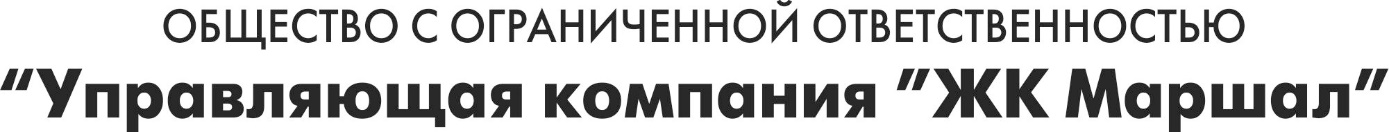 